anno scolastico 2019/2020PremessaLa presente relazione,  prevista dal Decreto Ministeriale 27 ottobre 2015, n. 850, ha lo scopo di registrare e documentare le attività di Istituto svolte dal docente in formazione e prova con l’assistenza del docente tutor, al fine di consentire al Comitato di Valutazione di disporre di tutti gli elementi necessari ad esprimere il parere per il superamento del periodo di prova.Da un punto di vista amministrativo, tale docente fornisce parere tecnico al Comitato di valutazione, che dovrà valutare sulla scorta di tutti quegli elementi che potranno contribuire alla valutazione dell’insegnante durante il periodo di prova.DATI DEL DOCENTENome e cognome dell’insegnante: ________________________________Ordine di scuola in cui presta servizio: _____________________________Data di effettiva assunzione di servizio nella scuola:___________________	Visto il parere favorevole del collegio dei docenti nella seduta del ……. sono stato/a designato/a dal Dirigente Scolastico, con nomina prot. n.__________ del________________, tutor del/la docente Nome COGNOME immesso/a in ruolo a decorrere dal 01/09/2019, incaricato/a di insegnare la/le disciplina/e xxxxxxxx (cl. di conc. A0xxx) nelle classi ……..Il/La docente,ha  effettuato nella nostra scuola l’anno di formazione e di prova, secondo quanto disposto dall’art. 1, commi 98 – 99, della Legge n.107/2015  Insegnando la stessa disciplina/oppureSebbene insegni xxxxx (cl. di conc. Xxx), disciplina differente da quella per cui la docente è entrata in ruolo, essendo abilitata anche per la classe di concorso xxx/oppureSebbene insegni xxxxx (cl. di conc. Xxx), materia affine alla disciplina per cui la docente è entrata i ruolo,ho accompagnato il/la collega in questo periodo di formazione nella stesura del Bilancio delle competenze iniziali, durante la fase del “peer to peer” e nella stesura del Bilancio delle competenze finali, per un totale di  n……. ore. Dall’osservazione è emerso che…..Segue breve descrizione degli aspetti significativi dell’anno di formazione del  l’immissione in ruolo (a titolo di esempio, si possono estrapolare informazioni su: integrazione nella comunità scolastica/aspetti relazionali; grado di innovazione didattico/metodologica del percorso scelto come oggetto della relazione; interdisciplinarità; coerenza metodologica del percorso rispetto agli obiettivi attesi; capacità di gestione delle dinamiche del gruppo classe; capacità di riflessione sul proprio lavoro).Luogo e data Il tutor 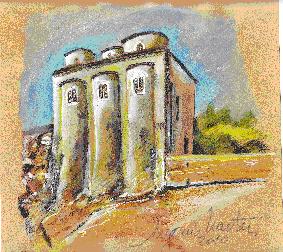 chiesa di San Marco (metà dell'XI secolo)ISTITUTO COMPRENSIVO A.AMARELLIVIA GRAN SASSO n. 16 -  87067 ROSSANO -TEL.0983/512197 - FAX 0983/291007csic8aq00b@pec.istruzione.it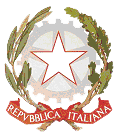 Sito Web: http:// www. icamarellirossano.edu.it – e-mail  CSIC8AQ00B@istruzione.it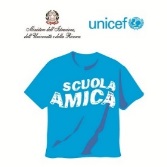 Sito Web: http:// www. icamarellirossano.edu.it – e-mail  CSIC8AQ00B@istruzione.itSito Web: http:// www. icamarellirossano.edu.it – e-mail  CSIC8AQ00B@istruzione.it